Publicado en Barcelona el 25/05/2015 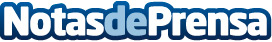 Smart Building, otra joya de la corona de SmartcbiSe presentó en Construmat una nueva revista, dedicada al sector y que quiere liderar el mercado de las publicaciones técnicas SmartDatos de contacto:Manuel TarínCEO618808854Nota de prensa publicada en: https://www.notasdeprensa.es/smart-building-otra-joya-de-la-corona-de_1 Categorias: Inmobiliaria Comunicación Marketing Emprendedores Logística Innovación Tecnológica Construcción y Materiales http://www.notasdeprensa.es